АДМИНИСТРАЦИЯ МУНИЦИПАЛЬНОГО ОБРАЗОВАНИЯ                                                                                                       ЛЕНИНГРАДСКИЙ РАЙОНПОСТАНОВЛЕНИЕот__________					    № ______станица  Ленинградскаястаница Ленинградская Об утверждении Положения о размещении нестационарных объектов по оказанию услуг на территории Ленинградского сельского поселения Ленинградского районаВ целях создания условий для обеспечения жителей Ленинградского сельского поселения Ленинградского района услугами, руководствуясь Федеральным законом от 28 декабря 2009 года №381-ФЗ «Об основах государственного регулирования торговой деятельности в Российской Федерации», статьями 16, 37 Федерального закона от 6 октября 2003 года №131-ФЗ «Об общих принципах организации местного самоуправления в Российской Федерации», решением Совета муниципального образования Ленинградский район от 27 ноября 2018 года № 82 «О принятии полномочия по размещению нестационарных торговых объектов на территории Ленинградского сельского поселения Ленинградского района» в целях обеспечения единого порядка размещения нестационарных объектов по оказанию услуг на земельных участках, находящихся в муниципальной собственности,  п о с т а н о в л я ю:1. Утвердить Положение о размещении нестационарных объектов по оказанию услуг на территории Ленинградского сельского поселения Ленинградского района (прилагается).2. Контроль за выполнением настоящего постановления возложить на  заместителя главы муниципального образования Ленинградский район          А.Н. Шередекина.3. Постановление вступает в силу со дня его обнародования и подлежит размещению на официальном сайте администрации муниципального образования Ленинградский район в телекоммуникационной сети «Интернет» по адресу: adminlenkub.ru.Исполняющий обязанности главымуниципального образования Ленинградский район                                                                         Ф.Н.ГордиенкоПРИЛОЖЕНИЕ УТВЕРЖДЕНОпостановлением администрациимуниципального образованияЛенинградский районот _________ 2019 г. № ____Положениео размещении нестационарных объектов по оказанию услуг на территории Ленинградского сельского поселения Ленинградского районаРаздел IОбщие положения1. Положение о размещении нестационарных объектов по оказанию услуг на территории Ленинградского сельского поселения Ленинградского района (далее - Положение) разработано в целях создания условий для обеспечения жителей Ленинградского сельского поселения Ленинградского района услугами общественного питания, бытовыми и другими услугами и определяет порядок и условия размещения нестационарных объектов по оказанию услуг на территории Ленинградского сельского поселения Ленинградского района.Положение распространяется на отношения, связанные с размещением нестационарных объектов по оказанию услуг в зданиях, строениях, сооружениях на землях общего пользования, земельных участках, находящихся в муниципальной собственности муниципального образования Ленинградский район, а также земельных участках, государственная собственность на которые не разграничена.2. Нестационарный объект по оказанию услуг (далее - НОУ) - объект, представляющий собой временное сооружение или временную конструкцию, не связанные прочно с земельным участком вне зависимости от наличия или отсутствия подключения (технологического присоединения) к сетям инженерно-технического обеспечения, в том числе передвижное сооружение.3. НОУ не подлежат техническому учету в бюро технической инвентаризации, права на них  не подлежат государственной регистрации в соответствии с Федеральным законом от 13 июля 2015 г. № 218-ФЗ «О государственной регистрации недвижимости».4. Размещение НОУ осуществляется путем проведения конкурса по предоставлению права на размещение НОУ на территории Ленинградского сельского поселения Ленинградского района (далее - Конкурс).5. Органом, ответственным за проведение Конкурса, является отдел потребительского рынка и услуг управления экономического развития, потребительской сферы и информационных технологий администрации муниципального образования Ленинградский район (далее - Отдел).26. Срок предоставления права на размещение НОУ устанавливается:- объекты, функционирующие в весенне-летний период - до шести месяцев (с 1 апреля по 30 сентября);- киоски и павильоны - до одного года.7. Организатором Конкурса от имени администрации муниципального образования Ленинградский район является Отдел.8. Схема размещения НОУ (далее - Схема) - представляет собой перечень территорий, находящихся в муниципальной собственности муниципального образования Ленинградский район, или территорий государственная собственность на которые не разграничена, а также зданий, строений, находящихся в муниципальной собственности муниципального образования Ленинградский район, для размещения НОУ.9. Размещение НОУ на территории Ленинградского сельского поселения Ленинградского района на земельных участках, в зданиях, строениях, сооружениях, находящихся в государственной или муниципальной собственности, осуществляется в соответствии со схемой размещения НОУ с учетом необходимости обеспечения устойчивого развития территорий, в том числе исключения негативного влияния объектов на пешеходную и транспортную инфраструктуру.Раздел IIПОРЯДОК РАБОТЫ КОНКУРСНОЙ КОМИССИИ10. Предметом Конкурса является предоставление права на размещение НОУ на территории Ленинградского сельского поселения Ленинградского района в соответствии со Схемой размещения.11. Конкурс проводит конкурсная комиссия по предоставлению права на размещение НОУ на территории Ленинградского сельского поселения Ленинградского района (далее - Конкурсная комиссия), состав которой утверждается распоряжением администрации муниципального образования Ленинградский район и действует на постоянной основе.12. Конкурсная комиссия имеет председателя, заместителя председателя, секретаря и членов комиссии.13. Состав Конкурсной комиссии формируется таким образом, чтобы была исключена возможность возникновения конфликта интересов, которые повлияют на принимаемые Конкурсной комиссией решения. Член Конкурсной комиссии в случае отсутствия возможности принять участие в заседании Конкурсной комиссии лично, вправе направить своего представителя - работника соответствующего структурного подразделения органа, организации, учреждения для участия в голосовании и принятия решения.14. Членами Конкурсной комиссии (их представителями) не могут быть лица, лично заинтересованные в результатах Конкурса, либо лица, на которых способны оказывать влияние участники Конкурса и лица, подавшие заявки    на 3участие в Конкурсе (в том числе физические лица, являющиеся участниками (акционерами) этих организаций, членами их органов управления, кредиторами участников Конкурса, либо состоящие в штате организаций, подавших указанные заявки).15. В случае выявления в составе Конкурсной комиссии лиц, указанных в пункте 14 раздела II настоящего Положения, данные лица не участвуют в работе Конкурсной комиссии при рассмотрении и принятии решения по заявлениям, в рассмотрении которых они могут быть лично заинтересованы.16. Формой работы Конкурсной комиссии являются заседания. Заседания Конкурсной комиссии проводятся по мере необходимости. Заседание считается правомочным, если на нем присутствует не менее половины от общего числа ее членов.17. Заседания Конкурсной комиссии открывает и ведет председатель. В случае отсутствия председателя его функции выполняет заместитель председателя Конкурсной комиссии.18. Конкурсная комиссия:- вскрывает конверты с документами на участие в Конкурсе;- принимает решение о допуске к участию в Конкурсе и признании участником Конкурса, или об отказе в допуске к участию в Конкурсе;- рассматривает заявления и документы на участие в Конкурсе;- определяет победителей Конкурса, принимает решения по единственным заявкам на участие в Конкурсе;- принимает решения по иным вопросам, касающимся размещения нестационарных торговых объектов.19. Решение Конкурсной комиссии принимается большинством голосов от числа присутствующих членов комиссии. В случае равенства голосов решающим является голос председательствующего на заседании Конкурсной комиссии.20. Результаты голосования и решение Конкурсной комиссии заносятся в протокол заседания Конкурсной комиссии, который подписывается председателем и секретарем. Протокол заседания Конкурсной комиссии ведется секретарем Конкурсной комиссии.Раздел IIIУСЛОВИЯ УЧАСТИЯ И ПОРЯДОК ПРОВЕДЕНИЯ КОНКУРСАПодраздел III.I. УСЛОВИЯ УЧАСТИЯ В КОНКУРСЕ21. В Конкурсе вправе принимать участие индивидуальные предприниматели и юридические лица (далее - заявители), подавшие заявление о предоставлении права на размещение НОУ по форме согласно приложению № 1 к настоящему Положению (далее - заявление) с приложением документов,4указанных в пункте 22 настоящего Положения, не позднее чем за 5 календарных дней до официально объявленного дня проведения Конкурса. 22. Для участия в Конкурсе заявитель представляет в администрацию муниципального образования Ленинградский район заявление с приложением:1) документов, подтверждающих полномочия лица на осуществление действий от имени участника Конкурса (для юридического лица - копии решения или выписки из решения юридического лица о назначении руководителя, или копии доверенности уполномоченного представителя в случае представления интересов лицом, не имеющим права на основании учредительных документов действовать от имени юридического лица без доверенности, копии документа, удостоверяющего личность; для индивидуального предпринимателя - копии документа, удостоверяющего личность индивидуального предпринимателя, или копии доверенности уполномоченного индивидуальным предпринимателем представителя и копии документа, удостоверяющего личность представителя);2) справки налогового органа об исполнении налогоплательщиком обязанности по уплате налогов, сборов, страховых взносов, пеней и налоговых санкций, выданной не более чем за 90 дней до дня объявления о проведении Конкурса;3) документов, содержащих сведения, подтверждающие соответствие заявителя конкурсным условиям:Кроме того, заявитель вправе самостоятельно приложить к заявке выписку из Единого государственного реестра юридических лиц или нотариально заверенную копию такой выписки (для юридического лица) или выписку из Единого государственного реестра индивидуальных предпринимателей или нотариально заверенную копию такой выписки (для индивидуального предпринимателя), выданной не более чем за 30 дней до дня объявления о проведении Конкурса.23. Заявление является официальным документом, выражающим намерение заявителя принять участие в Конкурсе.24. Заявитель имеет право отозвать поданное заявление не позднее, чем за 3 календарных дня до дня проведения конкурсной процедуры рассмотрения и оценки и сопоставления заявок на участие в Конкурсе, уведомив конкурсную комиссию в письменной форме.25. Все документы должны быть прошиты, скреплены печатью (при наличии), заверены подписью руководителя юридического лица или прошиты и заверены подписью индивидуального предпринимателя, и иметь сквозную нумерацию страниц. Факсимильные подписи не допускаются. Подчистки и исправления не допускаются, за исключением исправлений, скрепленных печатью (при наличии) и заверенных подписью руководителя юридического лица или индивидуального предпринимателя. Все документы, представляемые участниками Конкурса в составе заявления на участие в Конкурсе, должны быть заполнены по всем пунктам.К документам прикладывается опись документов, представляемых для участия в Конкурсе.Документы представляются в запечатанном конверте, на котором указываются:- наименование Конкурса;- наименование юридического лица, фамилия, имя и отчество индивидуального предпринимателя;- адреса размещения нестационарных торговых объектов, по которым подается заявление, в соответствии с выпиской из Схемы размещения, актуальной применительно к конкретному Конкурсу.На конверте не допускается наличие признаков повреждений. В случае их выявления, заявление и конверт с документами подлежат возврату. Представленные на участие в Конкурсе документы заявителю не возвращаются.26. Участник Конкурса не должен находиться в процессе ликвидации или признания неплатежеспособным (банкротом), его деятельность на момент подачи      и    рассмотрения    заявки    на   участие   в Конкурсе не должна быть 6приостановлена (в порядке, предусмотренном Кодексом Российской Федерации об административных правонарушениях).Подраздел III.II. ПОРЯДОК ПРОВЕДЕНИЯ КОНКУРСА27. Отдел обеспечивает размещение информационного сообщения о проведении Конкурса на официальном сайте администрации муниципального образования Ленинградский район не менее чем за 15 календарных дней до даты рассмотрения заявок участников Конкурса. Прием и регистрация заявлений и конвертов с документами на участие в Конкурсе осуществляется со дня опубликования информационного сообщения и прекращается не позднее 5 календарных дней до официально объявленного дня проведения Конкурса. Срок приема документов не может составлять менее 10 календарных дней. 27.1. Информационное сообщение должно содержать следующую информацию:- предмет Конкурса;- срок, на который заключается договор о предоставлении права на размещения НОУ;- стартовый размер оплаты в месяц; - требования, предъявляемые к участникам Конкурса;- форма конкурсного предложения;- место приема заявлений на участие в Конкурсе;- дата и время начала и окончания приема заявок;- дата, место и время вскрытия конвертов с заявкой участников;- дата, время и место рассмотрения заявок участников конкурса;- адрес и телефон Отдела;- место получения информации об условиях Конкурса;- выписку из Схемы размещения, актуальную применительно к конкретному Конкурсу.27.2. Отдел вправе вносить изменения в информационное сообщение о проведении Конкурса и выписку из Схемы размещения не позднее 5 календарных дней до дня начала приема заявлений и конвертов с документами на участие в конкурсе.28. Конкурс проводится путем проведения Конкурсной комиссией следующих процедур:- вскрытие конвертов с документами на участие в Конкурсе;- рассмотрение заявок на участие в Конкурсе и принятие решения о допуске к участию в Конкурсе и признании участником Конкурса или об отказе в допуске к участию в Конкурсе;- определение победителей Конкурса и принятие решения по единственным заявкам на участие в Конкурсе.29. Первым этапом Конкурсная комиссия вскрывает конверты с заявками на участие в Конкурсе в день, время и месте, указанные в информационном сообщении.7Наименование - для юридического лица, фамилия, имя и отчество - для индивидуального предпринимателя, наличие в составе заявки на участие в Конкурсе сведений и документов, предусмотренных пунктом 22 подраздела III.I раздела III настоящего Положения, объявляются при вскрытии конвертов с документами на участие в Конкурсе и заносятся в протокол вскрытия конвертов с заявками на участие в Конкурсе.В течение 3-х рабочих дней со дня вскрытия конвертов с заявками на участие в Конкурсе Отдел размещает на официальном сайте администрации муниципального образования Ленинградский район протокол вскрытия конвертов с заявками на участие в Конкурсе.30. В день, время и месте, указанные в информационном сообщении о проведении Конкурса, Конкурсная комиссия:30.1. Рассматривает заявки на участие в Конкурсе и на основании результатов рассмотрения заявок на участие в Конкурсе принимает решение:- о допуске к участию в Конкурсе и признании участниками Конкурса;- об отказе в допуске к участию в Конкурсе.Заявителю отказывается в допуске к участию в Конкурсе в случае:- непредставления документа на участие в Конкурсе, предусмотренного подпунктом 2 пункта 22 подраздела III.I раздела III настоящего Положения;- наличия недостоверных данных в документах, представленных для участия в Конкурсе;- неисполнения требований, предъявляемых к оформлению документации, установленных пунктом 25 подраздела III.I раздела III настоящего Положения.Решение о допуске к участию в Конкурсе или об отказе в допуске к участию в Конкурсе оформляется протоколом рассмотрения заявок на участие в Конкурсе. Протокол рассмотрения заявок на участие в Конкурсе размещается Отделом на официальном сайте администрации муниципального образования Ленинградский район в течение 3-х рабочих дней со дня подписания протокола рассмотрения заявок на участие в Конкурсе.30.2. Определяет победителей.Конкурсная комиссия определяет победителей в день рассмотрения заявок на участие в Конкурсе путем сопоставления и оценки заявок на участие в Конкурсе. Победителем Конкурса признается участник, который по решению Конкурсной комиссии набрал максимальное количество баллов.Критериями оценки и сопоставления заявок на участие в Конкурсе при определении победителей Конкурса являются:- отсутствие задолженности по налогам и сборам - 1 балл;- предложение участника Конкурса по внешнему виду НОУ и благоустройству прилегающей территории в едином архитектурно-дизайнерском стиле, согласованном с управлением архитектуры и градостроительства администрации муниципального образования Ленинградский район - 6 баллов;8- опыт работы заявителя в сфере нестационарной мелкорозничной торговли - 1 балл;- размер финансового предложения за право на размещение НОУ - от 1 балла до 6.Наибольший размер финансового предложения - 6 баллов;Следующий по порядку на убывание размер финансового предложения - 5 баллов, и так далее, вплоть до 1-го балла. Шестое и последующее финансовое предложение - 1 балл.31. Принимает решения по единственным заявкам на участие в Конкурсе.В случае если по результатам рассмотрения заявок на участие в Конкурсе конкурсная комиссия приняла решение об отказе в допуске к участию в Конкурсе по всем заявкам, или только по одной заявке принято решение о допуске к участию в Конкурсе, или поступила только одна заявка на участие в Конкурсе, Конкурс признается несостоявшимся и Конкурсная комиссия принимает решение о предоставлении права на размещение НОУ заявителю, чья заявка на участие в Конкурсе является единственной (далее - единственный заявитель).32. Право на размещение НОУ не может быть предоставлено участникам Конкурса, единственным заявителям в случае, если:1) адреса, указанные в заявлении, отсутствуют в выписке из Схемы размещения, актуальной применительно к конкретному конкурсу.Конкурсная комиссия принимает решение об отказе в рассмотрении заявки на участие в Конкурсе по данным адресам.2) финансовое предложение за право на размещение НОУ участника Конкурса, оформленное на бланке, утвержденном постановлением администрации муниципального образования Ленинградский район, меньше стартового размера финансового предложения за право на размещение НОУ на территории муниципального образования Ленинградский район, рассчитанного в соответствии с Методикой определения стартового размера финансового предложения за право на размещение НОУ на территории Ленинградского сельского поселения муниципального образования Ленинградский район, утвержденной согласно приложению № 2 к настоящему Положению.3) в случае если в графе «финансовое предложение участника Конкурса» в бланке финансового предложения за право на размещение НОУ, утвержденном согласно приложению № 3 к настоящему положению, отсутствует финансовое предложение участника Конкурса за право на размещение НОУ.33. В случае если заявления двух или более участников набирают одинаковое количество баллов, предпочтение отдается участнику, ранее осуществлявшему деятельность по заявленному адресу, при условии отсутствия зафиксированных и отраженных в Акте обследования нестационарного торгового объекта на предмет выполнения участником требований договора о предоставлении права на размещение нестационарного торгового     объекта    (  приложение    №    4   )    в    установленном     порядке 9систематических (более 2-х раз) нарушений требований нормативных правовых актов, регулирующих деятельность нестационарной розничной сети. В случае если заявления двух или более участников, ранее не осуществлявших деятельность по заявленному месту, набирают одинаковое количество баллов, предпочтение отдается участнику, ранее других представившему заявку на участие в Конкурсе, при условии отсутствия зафиксированных в установленном порядке систематических (более 2-х раз) нарушений требований нормативных правовых актов, регулирующих деятельность сферы торговли и оказания услуг.Если ранее договор на представление НОУ был расторгнут по инициативе администрации, то балл за опыт не присваивается.34. Результаты Конкурса и рассмотрения единственной заявки на участие в Конкурсе оформляются протоколом оценки и сопоставления заявок на участие в Конкурсе. Протокол оценки и сопоставления заявок на участие в Конкурсе размещается на официальном сайте в течение 3-х рабочих дней со дня подписания протокола оценки и сопоставления заявок на участие в Конкурсе.35. Участнику Конкурса по его требованию в срок не более 7 календарных дней со дня размещения протокола оценки и сопоставления заявок на участие в Конкурсе на официальном сайте выдается выписка из данного протокола.36. В случае невыполнения победителем Конкурса, единственным участником требований раздела IV настоящего Положения, неявки победителя Конкурса, единственного участника в установленный пунктом 40 подраздела IV.I раздела IV срок для заключения договора о предоставлении права на размещение НОУ, несвоевременного подписания договора по вине победителя Конкурса, единственного участника, а также отказа от заключения договора, Отдел аннулирует решение о победителе и выставляет адрес, предусмотренный для размещения НОУ, на новый Конкурс.37. Протокол оценки и сопоставления заявок на участие в Конкурсе является документом, удостоверяющим право победителя Конкурса, единственного участника на заключение договора, при условии выполнения всех требований, указанных в разделе IV настоящего Положения.38. Решение Конкурсной комиссии об определении победителя Конкурса может быть оспорено заинтересованными лицами в судебном порядке. Раздел IVЗАКЛЮЧЕНИЕ ДОГОВОРА О ПРЕДОСТАВЛЕНИИ ПРАВА НА РАЗМЕЩЕНИЕ НОУ39. По результатам Конкурса заключается Договор о предоставлении права    на     размещение    НОУ    (далее  -  Договор)  (приложение  №  5).   При 10заключении Договора его цена должна соответствовать цене, указанной в бланке финансового предложения, представленного в составе заявки.40. Договор заключается в срок не более тридцати календарных дней  сдаты размещения на официальном сайте протокола оценки и сопоставления заявок на участие в Конкурсе.В течение десяти дней с даты получения от администрации муниципального образования Ленинградский район проекта Договора (без подписи администрации муниципального образования Ленинградский район) победитель Конкурса, единственный участник обязан подписать Договор и представить все экземпляры Договора в Отдел. В случае если победителем Конкурса, единственным участником не исполнены требования настоящего пункта, такой победитель Конкурса, единственный участник признается уклонившимся от заключения договора.41. При уклонении победителя Конкурса, единственного участника от заключения Договора администрация муниципального образования Ленинградский район вправе обратиться в суд с иском о возмещении убытков, причиненных уклонением от заключения Договора. 42. В течение десяти календарных дней с даты получения от победителя Конкурса, единственного участника подписанного Договора:42.1. Управление архитектуры и градостроительства администрации муниципального образования Ленинградский район разрабатывает паспорт НОУ согласно приложению № 6 и передает в Отдел на бумажном носителе, заверенном подписью руководителя, и в электронном виде.42.2. Администрация муниципального образования Ленинградский район подписывает Договор и приложение к Договору и передает один экземпляр лицу, с которым заключен Договор.43. В срок, предусмотренный для заключения Договора, администрация муниципального образования Ленинградский район обязана отказаться от заключения Договора или расторгнуть Договор в случае установления факта:1) проведения ликвидации юридического лица или принятия арбитражным судом решения о введении процедур банкротства;2) приостановления деятельности такого лица в порядке, предусмотренном Кодексом Российской Федерации об административных правонарушениях;3) прекращения деятельности в качестве индивидуального предпринимателя, юридического лица;4) представления заведомо ложных сведений, содержащихся в заявке.44. Индивидуальным предпринимателям и юридическим лицам (их правопреемникам), имеющим задолженность по платежам в бюджет и во внебюджетные фонды, а также представившим недостоверные данные в документах, а также представившим недостоверные данные в документах, представленных на конкурс, отказывается в заключение Договора НОУ.11Раздел VТРЕБОВАНИЯ К РАЗМЕЩЕНИЮ, КОНСТРУКТИВНОМУ РЕШЕНИЮ, ВНЕШНЕМУ ВИДУ И ЭКСПЛУАТАЦИИ НОУ45. Размещение НОУ осуществляется в местах, определенных Схемой размещения.46. При осуществлении деятельности в НОУ должна соблюдаться специализация НОУ.47. Внешний вид НОУ должен соответствовать эскизу (дизайн-проекту), согласованному с управлением архитектуры и градостроительства администрации муниципального образования Ленинградский район. Основные требования к конструктивному решению НОУ приведены в приложении № 7 к настоящему положению.По завершении работ по размещению или реконструкции НОУ работники Отдела совместно с управлением архитектуры и градостроительства администрации муниципального образования Ленинградский район осуществляют приемку указанного объекта путем составления акта о приемке выполненных работ по размещению (реконструкции) НОУ (приложение № 8 к настоящему положению).48. При размещении НОУ запрещается переоборудовать их конструкции, менять конфигурацию, увеличивать площадь и размеры НОУ, ограждения и другие конструкции, а также запрещается организовывать фундамент НОУ и нарушать благоустройство территории.При размещении передвижных (буксируемых) сооружений запрещается их переоборудование (модификация), если в результате проведения соответствующих работ передвижные сооружения не могут быть самостоятельно транспортированы (за счет движущей силы, вырабатываемой двигателем) или не могут быть транспортированы в составе с механическим транспортным средством, в том числе запрещается демонтаж с передвижных сооружений колес и прочих частей, элементов, деталей, узлов, агрегатов и устройств, обеспечивающих движение передвижных сооружений. 49. Эксплуатация НОУ и их техническая оснащенность должны отвечать санитарным, противопожарным, экологическим правилам, требованиям законодательства по защите прав потребителей, соответствовать требованиям безопасности для жизни и здоровья людей, а также обеспечивать условия труда и правила личной гигиены работников.50. Не допускается складирование мусора на элементах благоустройства и прилегающей к НОУ территории.51. Владельцы НОУ обязаны обеспечить постоянный уход за внешним видом и содержанием своих объектов: содержать в чистоте и порядке, производить уборку и благоустройство прилегающей территории и в соответствии с эскизным проектом, согласованным с управлением архитектуры 12и градостроительства администрации муниципального образования Ленинградский район.Исполняющий обязанности заместителя главымуниципального образования                                                          Т.В.ТрояновскаяПРИЛОЖЕНИЕ № 1к Положениюо размещении нестационарных объектов по оказанию услуг на территорииЛенинградского сельского поселенияЛенинградского районаот ___________ 2019 г. № ____Заявлениео предоставлении права на размещениенестационарного объекта по оказанию услугВ конкурсную комиссию по предоставлению права на размещение нестационарных объектов по оказанию услуг на территории Ленинградского сельского поселения Ленинградского районаЗаявитель __________________________________________________________________Адрес местонахождения __________________________________________________________________Ф.И.О. руководителя предприятия __________________________________________________________________ИНН заявителя __________________________________________________________________Контактный телефон __________________________________________________________________ОГРН __________________________________________________________________(номер, дата, кем присвоен)Адрес электронной почты: __________________________________________________________________Прошу Вас рассмотреть на заседании конкурсной комиссии по предоставлению права на размещение нестационарных объектов по оказанию услуг на территории Ленинградского сельского поселения Ленинградского района возможность размещения ____________________________________________________________________(тип нестационарного объекта)для осуществления торговой деятельности  по адресам:1. __________________________________________________________________ (адрес месторасположения объекта)2. __________________________________________________________________ (адрес месторасположения объекта)С Положением о размещении нестационарных объектов по оказанию услуг на территории Ленинградского сельского поселения Ленинградского района ознакомлен(на).2Настоящим заявлением подтверждаю, что в отношении предприятия-заявителя не проводится процедура ликвидации и банкротства, деятельность не приостановлена.К заявлению прилагаю пакет (запечатанный конверт) с документами, оформленными в соответствии с требованиями Положения о размещении нестационарных объектов по оказанию услуг на территории Ленинградского сельского поселения Ленинградского района."___" ______________ 20__ г. __________    __________________________(дата подачи заявления)    (подпись)       (ФИО предпринимателя илиРуководителя предприятия)"___" ______________ 20__ г. _____________________________________(дата приема заявления)   (подпись)       (ФИО принявшего заявление)N регистрации ____________________Заместитель главымуниципального образования                                                       А.Н.ШередекинПРИЛОЖЕНИЕ № 2к Положениюо размещении нестационарныхобъектов по оказанию услуг на территорииЛенинградского сельского поселенияЛенинградского районаот _________ 2019 г. № _____Методика
определения стартового размера финансового предложения за право на размещение нестационарных объектов по оказанию услуг на территории Ленинградского сельского поселения Ленинградского районаДля несезонных нестационарных объектов по оказанию услуг (включая сезонные (летние) кафе):Sр = С х Т х Сп х S х К, где:Sр - стартовый размер финансового предложения за право на размещение мелкорозничного и иного несезонного нестационарного объекта по оказаию услуг (единица измерения - рубль);С - базовый размер финансового предложения за 1 кв. м нестационарного объекта по оказанию услуг, равный 400 рублям в месяц;Т - коэффициент, учитывающий тип нестационарного объекта по оказанию услуг:Сп - коэффициент, учитывающий специализацию нестационарного объекта по оказанию услуг:S - площадь нестационарного объекта по оказанию услуг;К - коэффициент, применяемый для производителей продукции общественного питания, равный 0,5.При предоставлении права на размещение нестационарного объекта по оказанию услуг инвалидам применяется льгота 50% от суммы, указанной в бланке финансового предложения, за право на размещение нестационарного объекта по оказанию услуг, но не более чем в отношении одного нестационарного объекта по оказанию услуг.Заместитель главымуниципального образования                                                       А.Н.ШередекинПРИЛОЖЕНИЕ № 3к Положениюо размещении нестационарныхобъектов по оказанию услуг на территорииЛенинградского сельского поселенияЛенинградского районаот ___________ 2019 г. № ______Форма бланкафинансового предложения за право на размещение нестационарного объекта по оказанию услугФинансовое предложение участника конкурса Заместитель главы муниципального образованияЛенинградский район                                                                    А.Н.ШередекинПРИЛОЖЕНИЕ № 4к Положениюо размещении нестационарныхобъектов по оказанию услуг на территории Ленинградского сельского поселенияЛенинградского районаот __________ 2019 г  № _______АКТобследования нестационарного объекта по оказанию услугна предмет выполнения участником требований договора о предоставлении права на размещение нестационарного объекта по оказанию услуг на территории Ленинградского сельского поселения Ленинградский район"___" ________ 20__ г.Наименование предприятия __________________________________________Деятельность в соответствии с договором ______________________Адрес (месторасположение объекта) ___________________________________Специалистами отдела потребительского рынка и услуг управления экономического развития, потребительской сферы и информационных технологий администрации муниципального образования Ленинградский район ____________________________________________________________ в присутствии ___________________________________________________ проведено обследование нестационарного объекта по оказанию услуг, в результате чего установлено следующее:Подпись специалистаПодпись лица, в присутствии которого проведено обследованиеЗаместитель главы муниципального образованияЛенинградский район                                                                    А.Н.ШередекинПРИЛОЖЕНИЕ № 5к Положениюо размещении нестационарныхобъектов по оказанию услуг на территорииЛенинградского сельского поселенияЛенинградского районаот _____________ 2019 г. № _____Типовая формадоговора о предоставлении права на размещение нестационарногообъекта по оказанию услуг на территории Ленинградского сельского поселения Ленинградского районаДоговор № ____ о размещении нестационарного объекта по оказанию услуг на земельном участке, находящемся в муниципальной собственности либо государственная собственность на который не разграничена ст. ______                                                                         «___»________20___ года 	Администрация _______________________________________________(в дальнейшем - Администрация) в лице главы администрации _____________района ____________________________________, действующего на основании ___________________,с одной стороны,   и ________________________________________________________________________________________________,(наименование организации, Ф.И.О. индивидуального предпринимателя)(в дальнейшем - Участник) в лице _____________________________________,(должность, Ф.И.О.)действующего на основании ________________________________________, заключили настоящий Договор о нижеследующем: 1. Предмет Договора 1.1. Администрация в соответствии с решением конкурсной комиссии ________________________________ района (протокол №__________ ________________ от «________»________________ 20___г.) предоставляет Участнику право на размещение нестационарного объекта по оказанию услуг, характеристики которого указаны в пункте 1.2 настоящего Договора                            (далее - Объект), в соответствии с эскизом (дизайн-проектом), являющимся приложением № 1 к настоящему Договору, а Участник обязуется разместить Объект в соответствии с установленными действующим законодательством Российской Федерации требованиями и уплатить плату за его размещение в порядке и сроки, установленные настоящим Договором.1.2. Объект имеет следующие характеристики:место размещения: _____________________________________________,2площадь земельного участка, Объекта _____________________________,период функционирования Объекта _______________________________,специализация Объекта _________________________________________,тип Объекта __________________________________________________.1.3. Срок действия настоящего Договора - с «___»______________ 20___ года по с «___»______________ 20___ года. 1.4. Срок действия Договора, указанный в пункте 1.3 настоящего Договора, может быть продлен  на тот же срок без проведения торгов.2. Права и обязанности сторон 2.1. Администрация имеет право:2.1.1. В одностороннем порядке отказаться от исполнения настоящего Договора в следующих случаях:2.1.1.1. в случае нарушения сроков внесения платы за размещение Объекта, установленных настоящим Договором;2.1.1.2. в случае размещения Участником Объекта, не соответствующего характеристикам, указанным в пункте 1.2 настоящего Договора и/или требованиям  законодательства Российской Федерации;2.1.1.3. в случае не размещения Объекта в срок до «___»______ 20__года;2.1.1.4. в случае нарушения требований Правил благоустройства и санитарного содержания территории 						     при размещении и использовании Объекта и/или части земельного участка, занятого Объектом и/или необходимой для его размещения и/или использования;2.1.1.5. в случае однократного неисполнения Участником обязанностей, предусмотренных пунктами 2.4.11, 2.4.12 настоящего Договора;2.1.1.6. в случае двукратного неисполнения Участником обязанностей, предусмотренных пунктами 2.4.7, 2.4.13, 2.4.14, 2.4.15, 2.4.16 настоящего Договора.2.1.2. На беспрепятственный доступ на территорию земельного участка и Объекта с целью его осмотра на предмет соблюдения условий настоящего Договора и/или требованиям законодательства Российской Федерации.2.1.3. В случае неисполнения или ненадлежащего исполнения Участником обязанностей, предусмотренных настоящим Договором, направлять Участнику письменное предупреждение (предписание) о необходимости устранения выявленных нарушений условий настоящего Договора, с указанием срока их устранения.2.1.4. Осуществлять иные права в соответствии с настоящим Договором и  законодательством Российской Федерации.2.2. Администрация обязана:2.2.1. Не вмешиваться в хозяйственную деятельность Участника, если она не противоречит условиям настоящего Договора и законодательству Российской Федерации.32.2.2. Выполнять иные обязательства, предусмотренные настоящим Договором.2.3. Участник имеет право:2.3.1. С соблюдением требований законодательства Российской Федерации и условий настоящего Договора пользоваться частью земельного участка, занятого Объектом и/или необходимой для его размещения и/или использования.2.3.2. Осуществлять иные права в соответствии с настоящим Договором и  законодательством Российской Федерации.2.4. Участник обязан:2.4.1. Разместить на земельном участке Объект в соответствие с характеристиками, установленными пунктом 1.2 настоящего Договора и эскизом (дизайн-проектом), являющимся приложением N 1 к настоящему Договору, и требованиями  законодательства Российской Федерации.2.4.2. При размещении Объекта и его использования соблюдать условия настоящего Договора и требования действующего законодательства Российской Федерации, в том числе требования Правил по благоустройству и санитарному содержанию территории  _________________.2.4.3. При пользовании частью земельного участка, занятого Объектом и/или необходимой для его размещения и/или использования, соблюдать условия настоящего Договора и требования законодательства Российской Федерации, в том числе требования Правил по благоустройству и санитарному содержанию территории  __________.2.4.4. В сроки, установленные настоящим Договором, внести плату за размещение Объекта (без дополнительного выставления Администрацией счетов на оплату).2.4.5. По требованию Администрации предоставить копию платежных документов, подтверждающих внесение платы за размещение Объекта.2.4.6. В случае неисполнения или ненадлежащего исполнения своих обязательств по настоящему Договору уплатить Администрации неустойку в порядке, размере и сроки, установленные настоящим Договором.2.4.7. Не чинить Администрации препятствия в осуществлении ею своих прав в соответствии с настоящим Договором и законодательством Российской Федерации.2.4.8. Выполнять согласно требованиям соответствующих служб условия эксплуатации подземных и надземных коммуникаций, беспрепятственно допускать на используемую часть земельного участка соответствующие службы для производства работ, связанных с их ремонтом, обслуживанием и эксплуатацией, не допускать занятие, в том числе временными сооружениями, коридоров инженерных сетей и коммуникаций, проходящих через используемую часть земельного участка.2.4.9. Не нарушать прав и законных интересов землепользователей смежных земельных участков, и иных лиц, в том числе лиц использующих данный земельный участок.42.4.10. В случаях изменения наименования, юридического адреса, контактных телефонов, а также изменения банковских и иных реквизитов, письменно уведомить об этом Администрацию в течение двухнедельного срока.2.4.11. Не допускать изменение характеристик Объекта, установленных пунктом 1.2 настоящего Договора.2.4.12. Не производить уступку прав по настоящему Договору либо передачу прав на Объект третьему лицу без письменного согласия Администрации.2.4.13. Обеспечить выполнение установленных законодательством Российской Федерации торговых, санитарных и противопожарных норм и правил организации работы для данного Объекта.2.4.14. Заключить договор на  вывоз твердых бытовых отходов.2.4.15. Содержать в надлежащем  состоянии  территорию, прилегающую к Объекту.2.4.16. Обеспечить постоянное наличие на Объекте и предъявление по требованию контролирующих и надзорных органов следующих документов:настоящего Договора;информации для потребителей в соответствии с требованиями законодательства Российской Федерации о защите прав потребителей;подтверждающих источник поступления, качество и безопасность реализуемой продукции;иные документы, размещение и (или) предоставление которых обязательно в силу законодательства Российской Федерации.2.4.17. В случае прекращения или расторжения настоящего Договора в течение 7 (семи) календарных дней с момента прекращения или расторжения произвести демонтаж и вывоз Объекта, а также привести часть земельного участка, которая была занята Объектом и/или являлась необходимой для его размещения и/или использования, в первоначальное состояние с вывозом отходов и благоустройством соответствующей территории.2.4.18. Выполнять иные обязательства, предусмотренные настоящим Договором.3. Плата за размещение     3.1. Размер платы за размещение Объекта составляет ______________рублей за период ___________________________________________________.(месяц/год/весь срок договора)3.2. Участник ежеквартально в периоды функционирования НТО в срок до ______ числа месяца, следующего за отчетным, осуществляет внесение платы за размещение Объекта в местный бюджет (бюджет ____________) путем перечисления безналичных денежных средств в сумме ____________________________________________ по следующим реквизитам: ________________________________________________________5Получатель: ___________________________________________________,ИНН/КПП _____________, Р/С ______________, ОКАТО _____________,БИК ______________________,КБК ______________________.3.3. Внесенная Участником плата за размещение Объекта не подлежит возврату в случае не размещения Участником Объекта, в случае одностороннего отказа Администрации от исполнения настоящего Договора либо его расторжения в установленном порядке.3.4. Размер платы за размещение Объекта  в дальнейшем может изменяться Администрацией в  одностороннем порядке при инфляции Российского рубля, но не более чем на  5 %. В этом случае, Администрация не менее чем за 30 дней уведомляет Участника об изменении размера  платы за размещение Объект. В случае, ели Участник не согласен с размером предложенной  платы, Администрация имеет право в одностороннем порядке немедленно расторгнуть договор.  4. Ответственность сторон 4.1. В случае нарушения сроков внесения платы за размещение Объекта, установленных настоящим Договором, Участник уплачивает Администрации неустойку из расчета 0,1% от размера платы за размещение Объекта, установленной настоящим Договором, за каждый календарный день просрочки внесения платы.4.2. В случае нарушение сроков демонтажа и вывоза Объекта, а также приведения части земельного участка, которая была занята Объектом и/или являлась необходимой для его размещения и/или использования, в первоначальное состояние с вывозом отходов и благоустройством соответствующей территории, установленных настоящим Договором, Участник уплачивает Администрации неустойку из расчета ________ рублей за каждый календарный день просрочки исполнения указанных обязательств.4.3. В случае неисполнения требований Правил по благоустройству и санитарному содержанию территории города ____________ при размещении и использовании Объекта и/или части земельного участка, занятого Объектом и/или необходимой для его размещения и/или использования, Участник уплачивает Администрации неустойку из расчета _________________ рублей за каждый факт нарушения, подтвержденный соответствующим постановлением о привлечении Участника к административной ответственности.4.4. Привлечение Участника уполномоченными органами и должностными лицами к административной и иной ответственности в связи с нарушениями Участником законодательства Российской Федерации не освобождает Участника от обязанности исполнения своих обязательств по настоящему Договору, в том числе обязательств по уплате Администрации неустойки в порядке, размере и сроки, установленные настоящим Договором.4.5. Стороны       освобождаются     от   ответственности    за неисполнение 6обязательств по настоящему Договору, если такое неисполнение явилось следствием действия непреодолимой силы: наводнения, землетрясения, оползня и других стихийных бедствий, а также войн. В случае действия вышеуказанных обстоятельств свыше двух месяцев, стороны вправе расторгнуть настоящий Договор. Бремя доказывания наступления форс-мажорных обстоятельств ложится на сторону, которая требует освобождения  от ответственности вследствие их наступления.5. Изменение, расторжение и прекращение Договора 5.1. Любые изменения и дополнения к настоящему Договору оформляются дополнительным соглашением, которое подписывается обеими сторонами.5.2. Настоящий Договор подлежит прекращению по истечении срока действия, установленного пунктом 1.3 настоящего Договора, а также в случае его расторжения. При этом, прекращение настоящего Договора не является основанием для неисполнения обязательств сторон, возникших из настоящего Договора во время его действия или в связи с его прекращением (расторжением).5.3. Настоящий Договор может быть расторгнут по соглашению сторон, по требованию одной из сторон по решению суда или в связи с односторонним отказом Администрации от исполнения настоящего Договора по основаниям, установленным пунктом 2.1.1 настоящего Договора.5.4. Настоящий Договор подлежит расторжению в случае нарушений законодательства об обороте алкогольной и спиртосодержащей продукции, допущенных Участником. Участник  лишается права  заключения  аналогичного договора  в течении трех лет с момента  расторжения настоящего Договора.5.5. Соглашение о расторжении настоящего Договора подписывается обеими сторонами. В этом случае, настоящий Договор считается прекращенным в срок, установленный соответствующим соглашением о расторжении.5.6. Администрация и Участник вправе требовать расторжения настоящего Договора в судебном порядке по основаниям, установленным  законодательством Российской Федерации. В этом случае, настоящий Договор считается прекращенным с момента вступления в законную силу соответствующего решения суда.5.7. Настоящий Договор считается расторгнутым в случае одностороннего отказа Администрации от исполнения настоящего Договора по основаниям, установленным пунктом 2.1.1 настоящего Договора.Решение Администрации об одностороннем отказе от исполнения настоящего Договора в течение одного рабочего дня, следующего за датой принятия этого решения, размещается на официальном сайте администрации  ________ и направляется Участнику по почте заказным письмом с уведомлением о вручении по адресу Участника, указанному в настоящем Договоре, а    также телеграммой, либо посредством факсимильной связи,  либо 7по адресу электронной почты, либо с использованием иных средств связи и доставки, обеспечивающих фиксирование данного уведомления и получение Администрацией подтверждения о его вручении Участнику.Выполнение Администрацией требований настоящего пункта считается надлежащим уведомлением Участника об одностороннем отказе от исполнения настоящего Договора. Датой такого надлежащего уведомления признается дата получения Администрацией подтверждения о вручении Участнику данного уведомления или дата получения Администрацией информации об отсутствии Участника по его адресу, указанному в настоящем Договоре. При невозможности получения подтверждения или информации датой такого надлежащего уведомления признается дата по истечении тридцати дней с даты размещения на официальном сайте решения Администрации об одностороннем отказе от исполнения настоящего Договора.Решение Администрации об одностороннем отказе от исполнения настоящего Договора вступает в силу и настоящий Договор считается расторгнутым через десять дней с даты надлежащего уведомления Администрацией Участника об одностороннем отказе от исполнения настоящего Договора.6. Прочие условия 6.1. Все споры и разногласия, возникающие между Сторонами по настоящему Договору или в связи с ним, разрешаются путем направления соответствующих претензий.Претензии оформляются в письменном виде и подписываются полномочными представителями Сторон. В претензии указываются: требования об уплате штрафных санкций, иные требования; обстоятельства, на которых основываются требования, и доказательства, подтверждающие их, со ссылкой на нормы законодательства Российской Федерации, иные сведения, необходимые для урегулирования спора.Ответ на претензию оформляется в письменном виде. В ответе на претензию указываются: при полном или частичном удовлетворении претензии - признанная сумма, срок и (или) способ удовлетворения претензии; при полном или частичном отказе в удовлетворении претензии - мотивы отказа со ссылкой на нормы действующего законодательства Российской Федерации.Все возможные претензии по настоящему Договору должны быть рассмотрены Сторонами, и ответы по ним должны быть направлены в течение 10 (десяти) календарных дней с момента получения такой претензии.6.2. В случае невозможности разрешения разногласий между Сторонами в порядке, установленном пунктом 6.1 настоящего Договора, они подлежат рассмотрению в Арбитражном суде Краснодарского края.6.3. Взаимоотношения сторон, не урегулированные настоящим Договором, регламентируются законодательством Российской Федерации.6.4. Стороны   подтверждают   и  гарантируют,   что   на   день заключения 8настоящего Договора отсутствуют обстоятельства какого-либо рода, которые могут послужить основанием для его расторжения. Каждая из сторон подтверждает, что они получили все необходимые разрешения для вступления в силу настоящего Договора, и что лица, подписавшие его, уполномочены на это.6.5. На момент заключения настоящего Договора он имеет следующие приложения к нему:приложение № 1 - эскиз (дизайн-проект) Объекта.7. Юридические адреса, реквизиты и подписи сторон        Администрация:                                                              Участник:    ______________________                                                  ________________________                               М.П.                                                                                                        М.П.Заместитель главы муниципального образованияЛенинградский район                                                                    А.Н.ШередекинПРИЛОЖЕНИЕ № 6к Положениюо размещении нестационарныхобъектов по оказанию услуг на территорииЛенинградского сельского поселенияЛенинградского районаот _________ 2019 г. № ________Паспорт нестационарного объекта по оказанию услуг(архитектурные решения)Хозяйствующий субъект:________________________________________________________________________________________________________________________________________________________________________________(организационно-правовая форма, наименование, ИНН)имеет следующие архитектурные показатели:Начальник управления архитектуры и градостроительства          _______                                     Ф.И.О.								__________________                                                                                               (дата)Заместитель главы муниципального образованияЛенинградский район                                                                    А.Н.ШередекинПРИЛОЖЕНИЕ № 7к Положениюо размещении нестационарныхобъектов по оказанию услуг на территорииЛенинградского сельского поселенияЛенинградского районаот ___________ 2019 г. № ______ТРЕБОВАНИЯ К РАЗМЕЩЕНИЮ, КОНСТРУКТИВНОМУ РЕШЕНИЮ И ВНЕШНЕМУ ВИДУ НЕСТАЦИОНАРНЫХ ОБЪЕКТОВ ПО ОКАЗАНИЮ УСЛУГОсновные требования к конструктивному решению:Типы объекта: киоск/павильон; размеры:  Киоск – не   более   30 кв.  м;Павильон – не более 50кв.м.Киоски, павильоны, должны иметь вывеску, определяющую профиль предприятия, информационную табличку с указанием зарегистрированного названия, формы собственности и  режима работы предприятия;Для изготовления (модернизации) нестационарных объектов по оказанию услуг (киосков, павильонов) и их отделки применяются современные сертифицированные (в т.ч. в части пожарной безопасности) материалы, имеющие качественную и прочную окраску, отделку и не изменяющие своих эстетических и эксплуатационных качеств в течение всего срока эксплуатации. Конструкция нестационарного объекта по оказанию услуг должна обеспечивать возможность его перемещения и транспортировки.При разработке проекта установки либо модернизации нестационарных торговых объектов должны быть учтены мероприятия по благоустройству прилегающей  территории с учетом градостроительной  инфраструктуры и расположенных вблизи строений.Архитектурные, конструктивные и колористические решения нестационарных объектов по оказанию услугКиоск: 2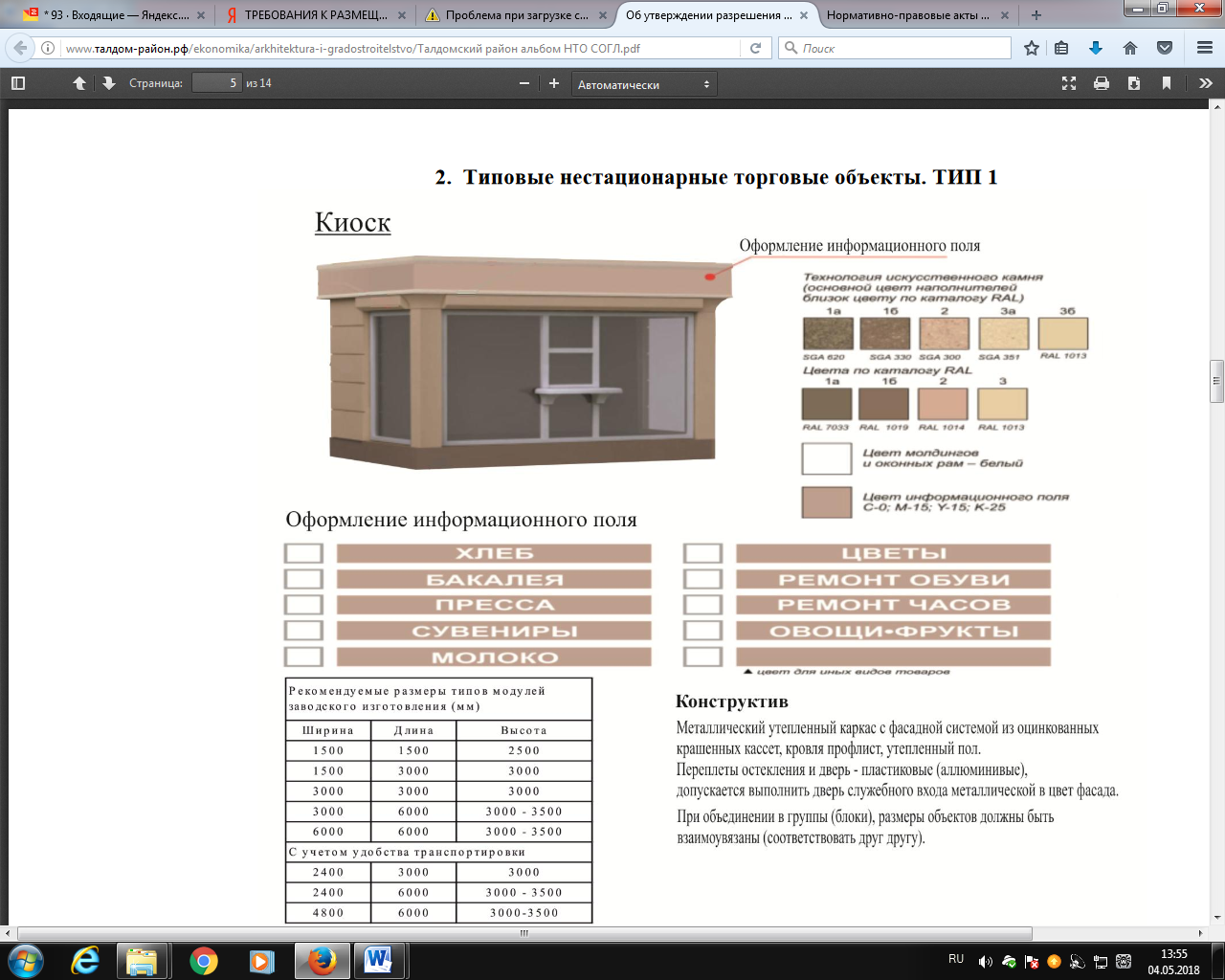 Павильон: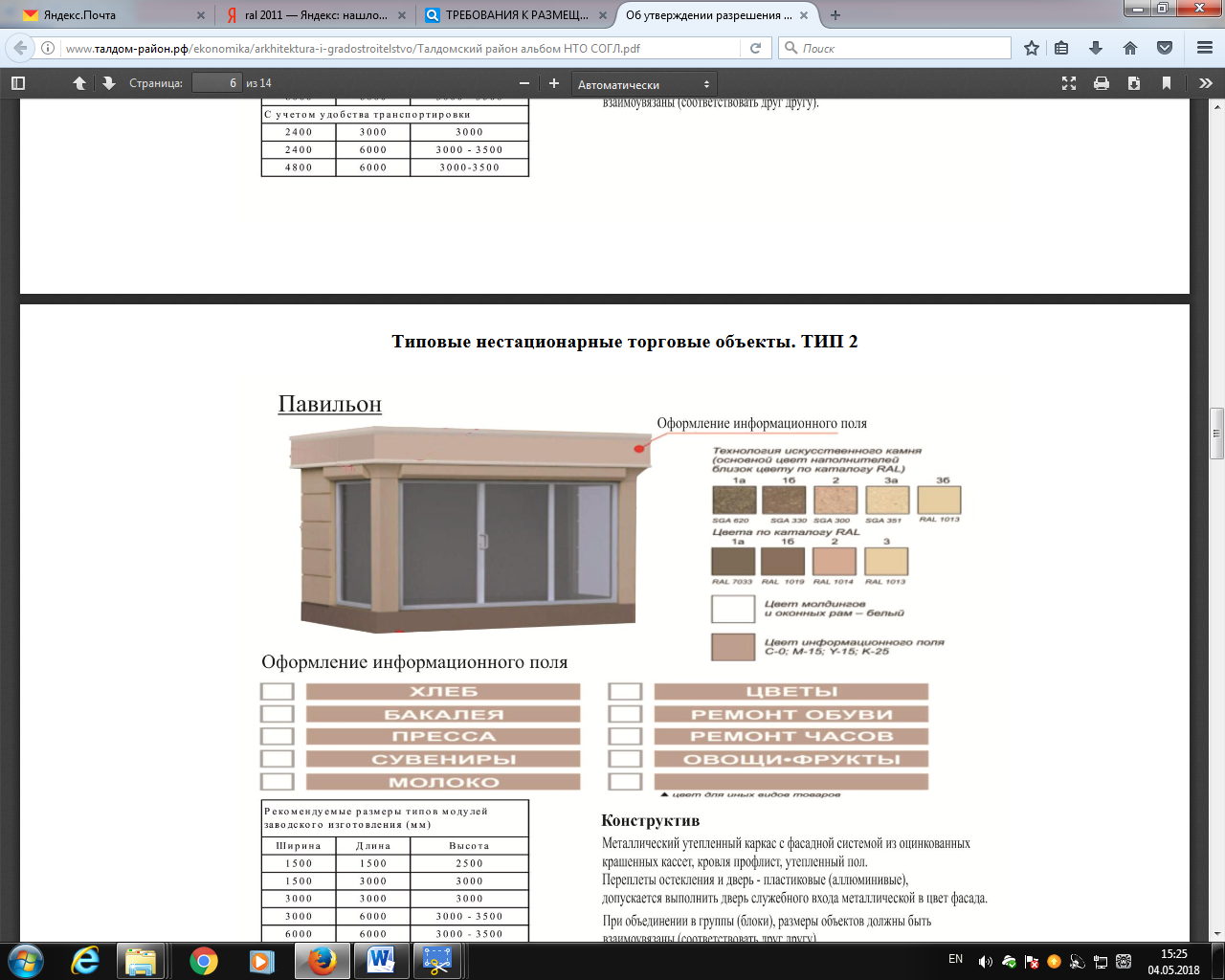 Допустимые к использованию цвета:RAL  1000, RAL  1001, RAL  1013, RAL  1014, RAL  1015, RAL  1023, RAL 2011, RAL  3004, RAL  3005, RAL  3012, RAL  3016, RAL  6005, RAL  7035, RAL  7036, RAL  7042, RAL  8002, RAL  8011,  RAL  9006,  RAL  9007,  RAL  9010.Конструктив:Металлический утеплённый каркас с фасадной  системой из оцинкованных крашенных кассет, кровля профлист, утеплённый пол. Переплёты остекления   и дверь – пластиковые (алюминиевые), допускается выполнить дверь служебного входа металлической в цвет фасада. При  объединении в группы (блоки) размеры объектов должны быть взаимоувязаны (соответствовать друг другу). Заместитель главы муниципального образованияЛенинградский район                                                                    А.Н.ШередекинПРИЛОЖЕНИЕ № 8к Положениюо размещении нестационарныхобъектов по оказанию услуг на территорииЛенинградского сельского поселенияЛенинградского районаот 9 января 2019 г. № 2Форма бланка актао приемке выполненных работ по реконструкции (размещению)нестационарного объекта по оказанию услуг (НОУ)N ______Ст. Ленинградская                                                    "___" _____________ 20__ г.Наименование предприятия (фамилия, имя, отчество индивидуального предпринимателя), получившего право на размещение НОУ__________________________________________________________________Адрес размещения НОУ _____________________________________________Сотрудником отдела потребительского рынка и услуг управления экономического развития, потребительской сферы и информационных технологий администрации муниципального образования Ленинградский район_____________________________________________________________(должность, фамилия И.О.)сотрудником управления   архитектуры  и  градостроительства  администрации муниципального образования Ленинградский район__________________________________________________________________, (должность, фамилия И.О.)в присутствии ______________________________________________________ (ФИО  представителя предприятия (индивидуального предпринимателя)) проведено обследование НОУ с целью приемки  работ  по  реконструкции (размещению) НОУ, в результате чего установлено следующее:2Подпись лица, в присутствии которого проведена приемка работ по реконструкции (размещению) НОУ ___________________________________Заместитель главымуниципального образования Ленинградский район                                                                   А.Н.ШередекинNп/пНаименование конкурсного условияДокументы, содержащие сведения, подтверждающие соответствие участника конкурсным условиям1Предложения по внешнему виду НОУ и прилегающей территории в едином архитектурно-дизайнерском стиле, согласованном с управлением архитектуры и градостроительства  администрации МО Ленинградский районЭскиз, дизайн-проект нестационарного торгового объекта, согласованный с управлением архитектуры и градостроительства администрации муниципального образования Ленинградский район2Опыт работы заявителя в сфере оказания услугБлагодарности, награды, участие в системах сертификации, договор на право размещения НОУ на территории МО Ленинградский район, заключенный на предшествующие периоды и др.3Финансовое предложение за право на размещение НОУРасчет финансового предложения за право на размещение НОУ в соответствии с методикой определения стартового размера финансового предложения за право на размещение НОУ согласно приложения № 2 и оформлены на бланке согласно приложению № 3N
п/пТип нестационарного объекта по оказанию услугЗначение коэффициента Т1.Киоск, павильон в составе торгово-остановочного комплекса0,82.Киоск, павильон (площадью до 20 кв. м)0,83.Павильон (площадью от 21 кв. м. до 60 кв. м)0,44.Павильон (площадью от 61 кв. м. до 100 кв. м)0,355.Павильон (площадью свыше 101 кв. м)0,36.Сезонное (летнее) кафе0,2N
п/пСпециализация нестационарного объекта по оказанию услугЗначение коэффициента Сп1.Бытовые услуги0,22.Услуга общественного питания0,9(Ф.И.О. предпринимателя, наименование юридического лица)(тип и специализация объекта)(место расположения объекта)На период с «____» ________ 20___г.  по «____» ________ 20___ г.Стартовый размер оплаты за месяц: _____________________________________________________________________________________________________(цифрами и прописью)Предложение субъекта бизнеса оплаты за месяц: __________________________________________________________________________________________(цифрами и прописью)Дата__________________              Подпись____________________М.П.Nп/пУсловия договораФактическое выполнение условий договора1.2.ПоказателиПо проектуФактическиГабаритные размеры объекта:Ламинированная вывеска формата А4 о принадлежности и режиме работы объекта:Материал отделкиЦвет отделкиБлагоустройство территории- мощение;- ограждение;- озеленение;- малые архитектурные формы (вазоны, урны)Nп/пНаименование работСоответствует/не соответствует эскизному проекту/не предусмотрено эскизным проектомРекомендации123412Подписи ____________________________________Подписи ____________________________________